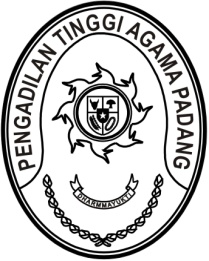 SURAT PERINTAH KERJA (SPK)SURAT PERINTAH KERJA (SPK)SATUAN KERJA : Pengadilan Tinggi Agama PadangSATUAN KERJA : Pengadilan Tinggi Agama PadangSURAT PERINTAH KERJA (SPK)NOMOR DAN TANGGAL SPK : 2554/SEK.02.PTA.W3-A/PL1.1.5/IX/2023 dan 25 September 2023NOMOR DAN TANGGAL SPK : 2554/SEK.02.PTA.W3-A/PL1.1.5/IX/2023 dan 25 September 2023Nama Pejabat Penandatangan Kontrak:ISMAIL S.H.I., M.A.ISMAIL S.H.I., M.A.Nama Penyedia:CV. MULDECON GRAHA ADHIYAKSACV. MULDECON GRAHA ADHIYAKSAPAKET PENGADAAN :  Pengadaan Jasa Konsultansi Perencanaan Renovasi Ruang Kerja Hakim Pengadilan Tinggi Agama PadangNOMOR SURAT UNDANGAN PENGADAAN LANGSUNG : 
3/Renov-RKH/PTA-2023TANGGAL SURAT UNDANGAN PENGADAAN LANGSUNG : 20 September 2023NOMOR SURAT UNDANGAN PENGADAAN LANGSUNG : 
3/Renov-RKH/PTA-2023TANGGAL SURAT UNDANGAN PENGADAAN LANGSUNG : 20 September 2023PAKET PENGADAAN :  Pengadaan Jasa Konsultansi Perencanaan Renovasi Ruang Kerja Hakim Pengadilan Tinggi Agama PadangNOMOR BERITA ACARA HASIL PENGADAAN LANGSUNG : 6/Renov-RKH/PTA-2023TANGGAL BERITA ACARA HASIL PENGADAAN LANGSUNG : 22 September 2023NOMOR BERITA ACARA HASIL PENGADAAN LANGSUNG : 6/Renov-RKH/PTA-2023TANGGAL BERITA ACARA HASIL PENGADAAN LANGSUNG : 22 September 2023SUMBER DANA:dibebankan atas DIPA Pengadilan Tinggi Agama Padang Tahun Anggaran 2023 untuk mata anggaran kegiatan Pengadaan Renovasi Ruang Kerja Hakim  WA.1071.EBB.971.051.A.533121SUMBER DANA:dibebankan atas DIPA Pengadilan Tinggi Agama Padang Tahun Anggaran 2023 untuk mata anggaran kegiatan Pengadaan Renovasi Ruang Kerja Hakim  WA.1071.EBB.971.051.A.533121SUMBER DANA:dibebankan atas DIPA Pengadilan Tinggi Agama Padang Tahun Anggaran 2023 untuk mata anggaran kegiatan Pengadaan Renovasi Ruang Kerja Hakim  WA.1071.EBB.971.051.A.533121Nilai Kontrak termasuk Pajak Pertambahan Nilai (PPN) adalah sebesar Rp 9.984.450,00 (sembilan juta sembilan ratus delapan puluh empat ribu empat ratus lima puluh rupiah).Nilai Kontrak termasuk Pajak Pertambahan Nilai (PPN) adalah sebesar Rp 9.984.450,00 (sembilan juta sembilan ratus delapan puluh empat ribu empat ratus lima puluh rupiah).Nilai Kontrak termasuk Pajak Pertambahan Nilai (PPN) adalah sebesar Rp 9.984.450,00 (sembilan juta sembilan ratus delapan puluh empat ribu empat ratus lima puluh rupiah).Jenis Kontrak: lumsumJenis Kontrak: lumsumJenis Kontrak: lumsumWAKTU PELAKSANAAN PEKERJAAN: 5 (lima) hari kalenderWAKTU PELAKSANAAN PEKERJAAN: 5 (lima) hari kalenderWAKTU PELAKSANAAN PEKERJAAN: 5 (lima) hari kalenderUntuk dan atas nama Pengadilan Tinggi Agama PadangPejabat Penandatangan KontrakIsmail, S.H.I., M.A.Kepala Bagian Umum dan KeuanganUntuk dan atas nama Pengadilan Tinggi Agama PadangPejabat Penandatangan KontrakIsmail, S.H.I., M.A.Kepala Bagian Umum dan KeuanganUntuk dan atas nama PenyediaCV. Muldecon Graha AdhiyaksaIr. Afmi Yarsi, IAIDirekturSYARAT UMUMSURAT PERINTAH KERJA (SPK)SYARAT UMUMSURAT PERINTAH KERJA (SPK)SYARAT UMUMSURAT PERINTAH KERJA (SPK)LINGKUP PEKERJAANPenyedia yang ditunjuk berkewajiban untuk menyelesaikan pekerjaan dalam jangka waktu yang ditentukan, dengan mutu sesuai Kerangka Acuan Kerja dan harga sesuai SPK.HUKUM YANG BERLAKU Keabsahan, interpretasi, dan pelaksanaan SPK ini didasarkan kepada hukum Republik Indonesia.PENYEDIA JASA KONSULTANSI MANDIRIPenyedia berdasarkan SPK ini bertanggung jawab penuh terhadap personel serta pekerjaan yang dilakukanBIAYA SPKBiaya SPK telah memperhitungkan keuntungan, beban pajak dan biaya overhead serta biaya asuransi (apabila dipersyaratkan).Rincian biaya SPK sesuai dengan rincian yang tercantum dalam rekapitulasi penawaran biaya.HAK KEPEMILIKANPejabat Penandatangan Kontrak berhak atas kepemilikan semua barang/bahan yang terkait langsung atau disediakan sehubungan dengan jasa yang diberikan oleh penyedia kepada Pejabat Penandatangan Kontrak. Jika diminta oleh Pejabat Penandatangan Kontrak maka penyedia berkewajiban untuk membantu secara optimal pengalihan hak kepemilikan tersebut kepada Pejabat Penandatangan Kontrak sesuai dengan hukum yang berlaku.Hak kepemilikan atas peralatan dan barang/bahan yang disediakan oleh Pejabat Penandatangan Kontrak tetap pada Pejabat Penandatangan Kontrak, dan semua peralatan tersebut harus dikembalikan kepada Pejabat Penandatangan Kontrak pada saat SPK berakhir atau jika tidak diperlukan lagi oleh penyedia. Semua peralatan tersebut harus dikembalikan dalam kondisi yang sama pada saat diberikan kepada penyedia dengan pengecualian keausan akibat pemakaian yang wajar.PERPAJAKAN Penyedia berkewajiban untuk membayar semua pajak, bea, retribusi, dan pungutan lain yang sah yang dibebankan oleh hukum yang berlaku atas pelaksanaan SPK. Semua pengeluaran perpajakan ini dianggap telah termasuk dalam biaya SPK.PENGALIHAN DAN/ATAU SUBKONTRAK Penyedia dilarang untuk mengalihkan dan/atau mensubkontrakkan sebagian atau seluruh pekerjaan. Pengalihan seluruh pekerjaan hanya diperbolehkan dalam hal pergantian nama penyedia, baik sebagai akibat peleburan (merger) atau akibat lainnya.JADWALSPK ini berlaku efektif pada tanggal penandatanganan oleh para pihak atau pada tanggal yang ditetapkan dalam Surat Perintah Mulai Kerja (SPMK).Waktu pelaksanaan SPK adalah sejak tanggal mulai kerja yang tercantum dalam SPMK.    Penyedia harus menyelesaikan pekerjaan sesuai jadwal yang ditentukan. Apabila penyedia tidak dapat menyelesaikan pekerjaan sesuai jadwal karena keadaan diluar pengendaliannya dan penyedia telah melaporkan kejadian tersebut kepada Pejabat Penandatangan Kontrak, maka Pejabat Penandatangan Kontrak dapat melakukan penjadwalan kembali pelaksanaan tugas penyedia dengan adendum SPK.ASURANSIApabila dipersyaratkan, penyedia wajib menyediakan asuransi sejak SPMK sampai dengan tanggal selesainya pemeliharaan untuk:semua barang dan peralatan yang mempunyai risiko tinggi terjadinya kecelakaan, pelaksanaan pekerjaan, serta pekerja untuk pelaksanaan pekerjaan, atas segala risiko terhadap kecelakaan, kerusakan, kehilangan, serta risiko lain yang tidak dapat diduga;pihak ketiga sebagai akibat kecelakaan di tempat kerjanya; danBesarnya asuransi sudah diperhitungkan dalam penawaran dan termasuk dalam biaya SPK.PENUGASAN PERSONEL Penyedia tidak diperbolehkan menugaskan personel selain personel yang telah disetujui oleh Pejabat Penandatangan Kontrak untuk melaksanakan pekerjaan berdasarkan SPK ini.PENANGGUNGAN DAN RISIKOPenyedia berkewajiban untuk melindungi, membebaskan, dan menanggung tanpa batas Pejabat Penandatangan Kontrak beserta instansinya terhadap semua bentuk tuntutan, tanggung jawab, kewajiban, kehilangan, kerugian, denda, gugatan atau tuntutan hukum, proses pemeriksaan hukum, dan biaya yang dikenakan terhadap Pejabat Penandatangan Kontrak beserta instansinya (kecuali kerugian yang mendasari tuntutan tersebut disebabkan kesalahan atau kelalaian berat Pejabat Penandatangan Kontrak) sehubungan dengan klaim yang timbul dari hal-hal berikut terhitung sejak tanggal mulai kerja sampai dengan tanggal penandatanganan berita acara penyerahan akhir:kehilangan atau kerusakan peralatan dan harta benda penyedia dan Personel;cidera tubuh, sakit atau kematian Personel; dan/ataukehilangan atau kerusakan harta benda, cidera tubuh, sakit atau kematian pihak lain.Terhitung sejak tanggal mulai kerja sampai dengan tanggal penandatanganan berita acara serah terima, semua risiko kehilangan atau kerusakan hasil pekerjaan ini merupakan risiko penyedia, kecuali kerugian atau kerusakan tersebut diakibatkan oleh kesalahan atau kelalaian Pejabat Penandatangan Kontrak.Pertanggungan asuransi yang dimiliki oleh penyedia tidak membatasi kewajiban penanggungan dalam syarat ini.PENGAWASAN DAN PEMERIKSAANPejabat Penandatangan Kontrak berwenang melakukan pengawasan dan pemeriksaan terhadap pelaksanaan pekerjaan yang dilaksanakan oleh penyedia. Pejabat Penandatangan Kontrak dapat memerintahkan kepada pihak lain untuk melakukan pengawasan dan pemeriksaan atas semua pelaksanaan pekerjaan yang dilaksanakan oleh penyedia.LAPORAN HASIL PEKERJAANPemeriksaan pekerjaan dilakukan selama pelaksanaan Kontrak terhadap kemajuan pekerjaan dalam rangka pengawasan kualitas dan waktu pelaksanaan pekerjaan. Hasil pemeriksaan pekerjaan dituangkan dalam laporan kemajuan hasil pekerjaan.Untuk kepentingan pengendalian dan pengawasan pelaksanaan pekerjaan, seluruh aktivitas kegiatan pekerjaan di lokasi pekerjaan dicatat dalam buku harian sebagai bahan laporan harian pekerjaan yang berisi rencana dan realisasi pekerjaan harian.Laporan harian berisi:penempatan tenaga kerja untuk tiap macam tugasnya;jenis, jumlah dan kondisi peralatan;jenis dan kuantitas pekerjaan yang dilaksanakan;keadaan cuaca termasuk hujan, banjir dan peristiwa alam lainnya yang berpengaruh terhadap kelancaran pekerjaan; dancatatan-catatan lain yang berkenaan dengan pelaksanaan.Laporan harian dibuat oleh penyedia, apabila diperlukan diperiksa oleh konsultan dan disetujui oleh wakil Pejabat Penandatangan Kontrak.Laporan mingguan terdiri dari rangkuman laporan harian dan berisi hasil kemajuan fisik pekerjaan dalam periode satu minggu, serta hal-hal penting yang perlu ditonjolkan.Laporan bulanan terdiri dari rangkuman laporan mingguan dan berisi hasil kemajuan fisik pekerjaan dalam periode satu bulan, serta hal-hal penting yang perlu ditonjolkan.Untuk merekam kegiatan pelaksanaan proyek, Pejabat Penandatangan Kontrak membuat foto-foto dokumentasi pelaksanaan pekerjaan di lokasi pekerjaan.WAKTU PENYELESAIAN PEKERJAANKecuali SPK diputuskan lebih awal, penyedia berkewajiban untuk memulai pelaksanaan pekerjaan pada tanggal mulai kerja, dan melaksanakan pekerjaan sesuai dengan program mutu, serta menyelesaikan pekerjaan selambat-lambatnya pada tanggal penyelesaian yang ditetapkan dalam SPMK.Jika pekerjaan tidak selesai pada tanggal penyelesaian disebabkan karena kesalahan atau kelalaian penyedia maka penyedia dikenakan sanksi berupa denda keterlambatan.Jika keterlambatan tersebut disebabkan oleh Peristiwa Kompensasi maka Pejabat Penandatangan Kontrak memberikan tambahan perpanjangan waktu penyelesaian pekerjaan.Tanggal penyelesaian yang dimaksud dalam ketentuan ini adalah tanggal penyelesaian semua pekerjaan.SERAH TERIMA PEKERJAAN Setelah pekerjaan selesai 100% (seratus persen), penyedia mengajukan permintaan secara tertulis kepada Pejabat Penandatangan Kontrak untuk penyerahan pekerjaan.Sebelum dilakukan serah terima, Pejabat Penandatangan Kontrak melakukan pemeriksaan terhadap hasil pekerjaan. Pejabat Penandatangan Kontrak dalam melakukan pemeriksaan hasil pekerjaan dapat dibantu oleh pengawas pekerjaan dan/atau tim teknis.Apabila terdapat kekurangan-kekurangan dan/atau cacat hasil pekerjaan, penyedia wajib memperbaiki/menyelesaikannya, atas perintah Pejabat Penandatangan Kontrak.Pejabat Penandatangan Kontrak menerima hasil pekerjaan setelah seluruh hasil pekerjaan dilaksanakan sesuai dengan ketentuan SPK.Pembayaran dilakukan sebesar 100% (seratus persen) dari biaya SPK setelah pekerjaan selesai.PERUBAHAN SPKSPK hanya dapat diubah melalui adendum SPK.Perubahan SPK dapat dilaksanakan dalam hal terdapat perbedaan antara kondisi lapangan pada saat pelaksanaan dengan SPK dan disetujui oleh para pihak, meliputi:menambah atau mengurangi volume yang tercantum dalam SPK;menambah dan/atau mengurangi  jenis kegiatan;mengubah Kerangka Acuan Kerja sesuai dengan kondisi  lapangan; dan/ataumengubah jadwal pelaksanaan pekerjaan.Untuk kepentingan perubahan SPK, Pejabat Penandatangan Kontrak dapat dibantu Pejabat Peneliti Pelaksanaan Kontrak.PERISTIWA KOMPENSASIPeristiwa Kompensasi dapat diberikan kepada penyedia dalam hal sebagai berikut:Pejabat Penandatangan Kontrak mengubah jadwal yang dapat mempengaruhi pelaksanaan pekerjaan;keterlambatan pembayaran kepada penyedia;  Pejabat Penandatangan Kontrak tidak memberikan gambar-gambar, Kerangka Acuan Kerja dan/atau instruksi sesuai jadwal yang dibutuhkan;penyedia belum bisa masuk ke lokasi sesuai jadwal;Pejabat Penandatangan Kontrak menginstruksikan kepada pihak penyedia untuk melakukan pengujian tambahan yang setelah dilaksanakan pengujian ternyata tidak ditemukan kerusakan/kegagalan/penyimpangan;Pejabat Penandatangan Kontrak memerintahkan penundaan pelaksanaan pekerjaan;Pejabat Penandatangan Kontrak memerintahkan untuk mengatasi kondisi tertentu yang tidak dapat diduga sebelumnya dan disebabkan oleh Pejabat Penandatangan Kontrak;ketentuan lain dalam SPK.Jika Peristiwa Kompensasi mengakibatkan pengeluaran tambahan dan/atau keterlambatan penyelesaian pekerjaan maka Pejabat Penandatangan Kontrak berkewajiban untuk membayar ganti rugi dan/atau memberikan perpanjangan waktu penyelesaian pekerjaan.Ganti rugi hanya dapat dibayarkan jika berdasarkan data penunjang dan perhitungan kompensasi yang diajukan oleh penyedia kepada Pejabat Penandatangan Kontrak, dapat dibuktikan kerugian nyata akibat Peristiwa Kompensasi.Perpanjangan waktu penyelesaian pekerjaan hanya dapat diberikan jika berdasarkan data penunjang dan perhitungan kompensasi yang diajukan oleh penyedia kepada Pejabat Penandatangan Kontrak, dapat dibuktikan perlunya tambahan waktu akibat Peristiwa Kompensasi.Penyedia tidak berhak atas ganti rugi dan/atau perpanjangan waktu penyelesaian pekerjaan jika penyedia gagal atau lalai untuk memberikan peringatan dini dalam mengantisipasi atau mengatasi dampak Peristiwa Kompensasi.PERPANJANGAN WAKTUJika terjadi Peristiwa Kompensasi sehingga penyelesaian pekerjaan akan melampaui tanggal penyelesaian maka penyedia berhak untuk meminta perpanjangan tanggal penyelesaian berdasarkan data penunjang. Pejabat Penandatangan Kontrak berdasarkan pertimbangan Pengawas Pekerjaan memperpanjang tanggal penyelesaian pekerjaan secara tertulis. Perpanjangan tanggal penyelesaian harus dilakukan melalui adendum SPK.Pejabat Penandatangan Kontrak dapat menyetujui perpanjangan waktu pelaksanaan setelah melakukan penelitian terhadap usulan tertulis yang diajukan oleh penyedia.PENGHENTIAN DAN PEMUTUSAN SPKPenghentian SPK dapat dilakukan karena terjadi Keadaan Kahar.Dalam hal SPK dihentikan, Pejabat Penandatangan Kontrak wajib membayar kepada penyedia sesuai dengan prestasi pekerjaan yang telah dicapai, termasuk:biaya langsung pengadaan bahan dan perlengkapan untuk pekerjaan ini. Bahan dan perlengkapan ini harus diserahkan oleh Penyedia kepada Pejabat Penandatangan Kontrak, dan selanjutnya menjadi hak milik Pejabat Penandatangan Kontrak;biaya langsung demobilisasi personel.Pemutusan SPK dapat dilakukan oleh pihak Pejabat Penandatangan Kontrak atau pihak penyedia.Menyimpang dari Pasal 1266 dan 1267 Kitab Undang-Undang Hukum Perdata, pemutusan SPK melalui pemberitahuan tertulis dapat dilakukan apabila:penyedia terbukti melakukan korupsi, kolusi dan/atau nepotisme, kecurangan dan/atau pemalsuan dalam proses Pengadaan yang diputuskan oleh instansi yang berwenang; pengaduan tentang penyimpangan prosedur, dugaan korupsi, kolusi dan/atau nepotisme dan/atau pelanggaran persaingan sehat dalam pelaksanaan pengadaan dinyatakan benar oleh instansi yang berwenang;penyedia lalai/cidera janji dalam melaksanakan kewajibannya dan tidak memperbaiki kelalaiannya dalam jangka waktu yang telah ditetapkan;penyedia tanpa persetujuan Pejabat Penandatangan Kontrak, tidak memulai pelaksanaan pekerjaan;penyedia menghentikan pekerjaan dan penghentian ini tidak tercantum dalam program mutu serta tanpa persetujuan Pejabat Penandatangan Kontrak;penyedia berada dalam keadaan pailit;Penyedia gagal memperbaiki kinerja setelah mendapat Surat Peringatan sebanyak 3 (tiga) kali;penyedia selama Masa SPK gagal memperbaiki Cacat Mutu dalam jangka waktu yang ditetapkan oleh Pejabat Penandatangan Kontrak;Pejabat Penandatangan Kontrak memerintahkan penyedia untuk menunda pelaksanaan atau kelanjutan pekerjaan, dan perintah tersebut tidak ditarik selama 28 (dua puluh delapan) hari; dan/atauPejabat Penandatangan Kontrak tidak menerbitkan surat perintah pembayaran untuk pembayaran tagihan angsuran sesuai dengan yang disepakati sebagaimana tercantum dalam SPK.Dalam hal pemutusan SPK dilakukan karena kesalahan penyedia:Sisa uang muka harus dilunasi oleh Penyedia atau Jaminan Uang Muka dicairkan (apabila diberikan);penyedia membayar denda keterlambatan (apabila ada); dan/ataupenyedia dikenakan Sanksi Daftar Hitam.Dalam hal pemutusan SPK dilakukan karena Pejabat Penandatangan Kontrak terlibat penyimpangan prosedur, melakukan korupsi, kolusi dan/atau nepotisme dan/atau pelanggaran persaingan sehat dalam pelaksanaan pengadaan, maka Pejabat Penandatangan Kontrak dikenakan sanksi berdasarkan peraturan perundang-undangan.PEMBAYARANpembayaran prestasi hasil pekerjaan yang disepakati dilakukan oleh Pejabat Penandatangan Kontrak, dengan ketentuan:penyedia telah mengajukan tagihan disertai laporan kemajuan hasil pekerjaan;pembayaran dilakukan dengan pembayaran secara sekaligus;pembayaran harus dipotong denda (apabila ada), dan pajak ;pembayaran terakhir hanya dilakukan setelah pekerjaan selesai 100% (seratus persen) dan Berita Acara Serah Terima ditandatangani.Pejabat Penandatangan Kontrak dalam kurun waktu 7 (tujuh) hari kerja setelah pengajuan permintaan pembayaran dari penyedia harus sudah mengajukan surat permintaan pembayaran kepada Pejabat Penandatangan Surat Perintah Membayar (PPSPM).bila terdapat ketidaksesuaian dalam perhitungan angsuran, tidak akan menjadi alasan untuk menunda pembayaran. Pejabat Penandatangan Kontrak dapat meminta penyedia untuk menyampaikan perhitungan prestasi sementara dengan mengesampingkan hal-hal yang sedang menjadi perselisihan. DENDAJika pekerjaan tidak dapat diselesaikan dalam jangka waktu pelaksanaan pekerjaan karena kesalahan atau kelalaian Penyedia maka Penyedia berkewajiban untuk membayar denda kepada Pejabat Penandatangan Kontrak sebesar 1/1000 (satu permil) dari nilai SPK (tidak termasuk PPN) untuk setiap hari keterlambatan atau 1/1000 (satu permil) dari nilai bagian SPK yang tercantum dalam SPK (tidak termasuk PPN).Pejabat Penandatangan Kontrak mengenakan Denda dengan memotong pembayaran prestasi pekerjaan Penyedia. Pembayaran Denda tidak mengurangi tanggung jawab kontraktual Penyedia.PENYELESAIAN PERSELISIHANPejabat Penandatangan Kontrak dan penyedia berkewajiban untuk berupaya sungguh-sungguh menyelesaikan secara damai semua perselisihan yang timbul dari atau berhubungan dengan SPK ini atau interpretasinya selama atau setelah pelaksanaan pekerjaan. Jika perselisihan tidak dapat diselesaikan secara musyawarah maka perselisihan akan diselesaikan melalui Layanan Penyelesaian Sengketa, arbitrase atau Pengadilan Negeri.LARANGAN PEMBERIAN KOMISI Penyedia menjamin bahwa tidak satu pun personel satuan kerja Pejabat Penandatangan Kontrak telah atau akan menerima komisi atau keuntungan tidak sah lainnya baik langsung maupun tidak langsung dari SPK ini. Penyedia menyetujui bahwa pelanggaran syarat ini merupakan pelanggaran yang mendasar terhadap SPK ini.LINGKUP PEKERJAANPenyedia yang ditunjuk berkewajiban untuk menyelesaikan pekerjaan dalam jangka waktu yang ditentukan, dengan mutu sesuai Kerangka Acuan Kerja dan harga sesuai SPK.HUKUM YANG BERLAKU Keabsahan, interpretasi, dan pelaksanaan SPK ini didasarkan kepada hukum Republik Indonesia.PENYEDIA JASA KONSULTANSI MANDIRIPenyedia berdasarkan SPK ini bertanggung jawab penuh terhadap personel serta pekerjaan yang dilakukanBIAYA SPKBiaya SPK telah memperhitungkan keuntungan, beban pajak dan biaya overhead serta biaya asuransi (apabila dipersyaratkan).Rincian biaya SPK sesuai dengan rincian yang tercantum dalam rekapitulasi penawaran biaya.HAK KEPEMILIKANPejabat Penandatangan Kontrak berhak atas kepemilikan semua barang/bahan yang terkait langsung atau disediakan sehubungan dengan jasa yang diberikan oleh penyedia kepada Pejabat Penandatangan Kontrak. Jika diminta oleh Pejabat Penandatangan Kontrak maka penyedia berkewajiban untuk membantu secara optimal pengalihan hak kepemilikan tersebut kepada Pejabat Penandatangan Kontrak sesuai dengan hukum yang berlaku.Hak kepemilikan atas peralatan dan barang/bahan yang disediakan oleh Pejabat Penandatangan Kontrak tetap pada Pejabat Penandatangan Kontrak, dan semua peralatan tersebut harus dikembalikan kepada Pejabat Penandatangan Kontrak pada saat SPK berakhir atau jika tidak diperlukan lagi oleh penyedia. Semua peralatan tersebut harus dikembalikan dalam kondisi yang sama pada saat diberikan kepada penyedia dengan pengecualian keausan akibat pemakaian yang wajar.PERPAJAKAN Penyedia berkewajiban untuk membayar semua pajak, bea, retribusi, dan pungutan lain yang sah yang dibebankan oleh hukum yang berlaku atas pelaksanaan SPK. Semua pengeluaran perpajakan ini dianggap telah termasuk dalam biaya SPK.PENGALIHAN DAN/ATAU SUBKONTRAK Penyedia dilarang untuk mengalihkan dan/atau mensubkontrakkan sebagian atau seluruh pekerjaan. Pengalihan seluruh pekerjaan hanya diperbolehkan dalam hal pergantian nama penyedia, baik sebagai akibat peleburan (merger) atau akibat lainnya.JADWALSPK ini berlaku efektif pada tanggal penandatanganan oleh para pihak atau pada tanggal yang ditetapkan dalam Surat Perintah Mulai Kerja (SPMK).Waktu pelaksanaan SPK adalah sejak tanggal mulai kerja yang tercantum dalam SPMK.    Penyedia harus menyelesaikan pekerjaan sesuai jadwal yang ditentukan. Apabila penyedia tidak dapat menyelesaikan pekerjaan sesuai jadwal karena keadaan diluar pengendaliannya dan penyedia telah melaporkan kejadian tersebut kepada Pejabat Penandatangan Kontrak, maka Pejabat Penandatangan Kontrak dapat melakukan penjadwalan kembali pelaksanaan tugas penyedia dengan adendum SPK.ASURANSIApabila dipersyaratkan, penyedia wajib menyediakan asuransi sejak SPMK sampai dengan tanggal selesainya pemeliharaan untuk:semua barang dan peralatan yang mempunyai risiko tinggi terjadinya kecelakaan, pelaksanaan pekerjaan, serta pekerja untuk pelaksanaan pekerjaan, atas segala risiko terhadap kecelakaan, kerusakan, kehilangan, serta risiko lain yang tidak dapat diduga;pihak ketiga sebagai akibat kecelakaan di tempat kerjanya; danBesarnya asuransi sudah diperhitungkan dalam penawaran dan termasuk dalam biaya SPK.PENUGASAN PERSONEL Penyedia tidak diperbolehkan menugaskan personel selain personel yang telah disetujui oleh Pejabat Penandatangan Kontrak untuk melaksanakan pekerjaan berdasarkan SPK ini.PENANGGUNGAN DAN RISIKOPenyedia berkewajiban untuk melindungi, membebaskan, dan menanggung tanpa batas Pejabat Penandatangan Kontrak beserta instansinya terhadap semua bentuk tuntutan, tanggung jawab, kewajiban, kehilangan, kerugian, denda, gugatan atau tuntutan hukum, proses pemeriksaan hukum, dan biaya yang dikenakan terhadap Pejabat Penandatangan Kontrak beserta instansinya (kecuali kerugian yang mendasari tuntutan tersebut disebabkan kesalahan atau kelalaian berat Pejabat Penandatangan Kontrak) sehubungan dengan klaim yang timbul dari hal-hal berikut terhitung sejak tanggal mulai kerja sampai dengan tanggal penandatanganan berita acara penyerahan akhir:kehilangan atau kerusakan peralatan dan harta benda penyedia dan Personel;cidera tubuh, sakit atau kematian Personel; dan/ataukehilangan atau kerusakan harta benda, cidera tubuh, sakit atau kematian pihak lain.Terhitung sejak tanggal mulai kerja sampai dengan tanggal penandatanganan berita acara serah terima, semua risiko kehilangan atau kerusakan hasil pekerjaan ini merupakan risiko penyedia, kecuali kerugian atau kerusakan tersebut diakibatkan oleh kesalahan atau kelalaian Pejabat Penandatangan Kontrak.Pertanggungan asuransi yang dimiliki oleh penyedia tidak membatasi kewajiban penanggungan dalam syarat ini.PENGAWASAN DAN PEMERIKSAANPejabat Penandatangan Kontrak berwenang melakukan pengawasan dan pemeriksaan terhadap pelaksanaan pekerjaan yang dilaksanakan oleh penyedia. Pejabat Penandatangan Kontrak dapat memerintahkan kepada pihak lain untuk melakukan pengawasan dan pemeriksaan atas semua pelaksanaan pekerjaan yang dilaksanakan oleh penyedia.LAPORAN HASIL PEKERJAANPemeriksaan pekerjaan dilakukan selama pelaksanaan Kontrak terhadap kemajuan pekerjaan dalam rangka pengawasan kualitas dan waktu pelaksanaan pekerjaan. Hasil pemeriksaan pekerjaan dituangkan dalam laporan kemajuan hasil pekerjaan.Untuk kepentingan pengendalian dan pengawasan pelaksanaan pekerjaan, seluruh aktivitas kegiatan pekerjaan di lokasi pekerjaan dicatat dalam buku harian sebagai bahan laporan harian pekerjaan yang berisi rencana dan realisasi pekerjaan harian.Laporan harian berisi:penempatan tenaga kerja untuk tiap macam tugasnya;jenis, jumlah dan kondisi peralatan;jenis dan kuantitas pekerjaan yang dilaksanakan;keadaan cuaca termasuk hujan, banjir dan peristiwa alam lainnya yang berpengaruh terhadap kelancaran pekerjaan; dancatatan-catatan lain yang berkenaan dengan pelaksanaan.Laporan harian dibuat oleh penyedia, apabila diperlukan diperiksa oleh konsultan dan disetujui oleh wakil Pejabat Penandatangan Kontrak.Laporan mingguan terdiri dari rangkuman laporan harian dan berisi hasil kemajuan fisik pekerjaan dalam periode satu minggu, serta hal-hal penting yang perlu ditonjolkan.Laporan bulanan terdiri dari rangkuman laporan mingguan dan berisi hasil kemajuan fisik pekerjaan dalam periode satu bulan, serta hal-hal penting yang perlu ditonjolkan.Untuk merekam kegiatan pelaksanaan proyek, Pejabat Penandatangan Kontrak membuat foto-foto dokumentasi pelaksanaan pekerjaan di lokasi pekerjaan.WAKTU PENYELESAIAN PEKERJAANKecuali SPK diputuskan lebih awal, penyedia berkewajiban untuk memulai pelaksanaan pekerjaan pada tanggal mulai kerja, dan melaksanakan pekerjaan sesuai dengan program mutu, serta menyelesaikan pekerjaan selambat-lambatnya pada tanggal penyelesaian yang ditetapkan dalam SPMK.Jika pekerjaan tidak selesai pada tanggal penyelesaian disebabkan karena kesalahan atau kelalaian penyedia maka penyedia dikenakan sanksi berupa denda keterlambatan.Jika keterlambatan tersebut disebabkan oleh Peristiwa Kompensasi maka Pejabat Penandatangan Kontrak memberikan tambahan perpanjangan waktu penyelesaian pekerjaan.Tanggal penyelesaian yang dimaksud dalam ketentuan ini adalah tanggal penyelesaian semua pekerjaan.SERAH TERIMA PEKERJAAN Setelah pekerjaan selesai 100% (seratus persen), penyedia mengajukan permintaan secara tertulis kepada Pejabat Penandatangan Kontrak untuk penyerahan pekerjaan.Sebelum dilakukan serah terima, Pejabat Penandatangan Kontrak melakukan pemeriksaan terhadap hasil pekerjaan. Pejabat Penandatangan Kontrak dalam melakukan pemeriksaan hasil pekerjaan dapat dibantu oleh pengawas pekerjaan dan/atau tim teknis.Apabila terdapat kekurangan-kekurangan dan/atau cacat hasil pekerjaan, penyedia wajib memperbaiki/menyelesaikannya, atas perintah Pejabat Penandatangan Kontrak.Pejabat Penandatangan Kontrak menerima hasil pekerjaan setelah seluruh hasil pekerjaan dilaksanakan sesuai dengan ketentuan SPK.Pembayaran dilakukan sebesar 100% (seratus persen) dari biaya SPK setelah pekerjaan selesai.PERUBAHAN SPKSPK hanya dapat diubah melalui adendum SPK.Perubahan SPK dapat dilaksanakan dalam hal terdapat perbedaan antara kondisi lapangan pada saat pelaksanaan dengan SPK dan disetujui oleh para pihak, meliputi:menambah atau mengurangi volume yang tercantum dalam SPK;menambah dan/atau mengurangi  jenis kegiatan;mengubah Kerangka Acuan Kerja sesuai dengan kondisi  lapangan; dan/ataumengubah jadwal pelaksanaan pekerjaan.Untuk kepentingan perubahan SPK, Pejabat Penandatangan Kontrak dapat dibantu Pejabat Peneliti Pelaksanaan Kontrak.PERISTIWA KOMPENSASIPeristiwa Kompensasi dapat diberikan kepada penyedia dalam hal sebagai berikut:Pejabat Penandatangan Kontrak mengubah jadwal yang dapat mempengaruhi pelaksanaan pekerjaan;keterlambatan pembayaran kepada penyedia;  Pejabat Penandatangan Kontrak tidak memberikan gambar-gambar, Kerangka Acuan Kerja dan/atau instruksi sesuai jadwal yang dibutuhkan;penyedia belum bisa masuk ke lokasi sesuai jadwal;Pejabat Penandatangan Kontrak menginstruksikan kepada pihak penyedia untuk melakukan pengujian tambahan yang setelah dilaksanakan pengujian ternyata tidak ditemukan kerusakan/kegagalan/penyimpangan;Pejabat Penandatangan Kontrak memerintahkan penundaan pelaksanaan pekerjaan;Pejabat Penandatangan Kontrak memerintahkan untuk mengatasi kondisi tertentu yang tidak dapat diduga sebelumnya dan disebabkan oleh Pejabat Penandatangan Kontrak;ketentuan lain dalam SPK.Jika Peristiwa Kompensasi mengakibatkan pengeluaran tambahan dan/atau keterlambatan penyelesaian pekerjaan maka Pejabat Penandatangan Kontrak berkewajiban untuk membayar ganti rugi dan/atau memberikan perpanjangan waktu penyelesaian pekerjaan.Ganti rugi hanya dapat dibayarkan jika berdasarkan data penunjang dan perhitungan kompensasi yang diajukan oleh penyedia kepada Pejabat Penandatangan Kontrak, dapat dibuktikan kerugian nyata akibat Peristiwa Kompensasi.Perpanjangan waktu penyelesaian pekerjaan hanya dapat diberikan jika berdasarkan data penunjang dan perhitungan kompensasi yang diajukan oleh penyedia kepada Pejabat Penandatangan Kontrak, dapat dibuktikan perlunya tambahan waktu akibat Peristiwa Kompensasi.Penyedia tidak berhak atas ganti rugi dan/atau perpanjangan waktu penyelesaian pekerjaan jika penyedia gagal atau lalai untuk memberikan peringatan dini dalam mengantisipasi atau mengatasi dampak Peristiwa Kompensasi.PERPANJANGAN WAKTUJika terjadi Peristiwa Kompensasi sehingga penyelesaian pekerjaan akan melampaui tanggal penyelesaian maka penyedia berhak untuk meminta perpanjangan tanggal penyelesaian berdasarkan data penunjang. Pejabat Penandatangan Kontrak berdasarkan pertimbangan Pengawas Pekerjaan memperpanjang tanggal penyelesaian pekerjaan secara tertulis. Perpanjangan tanggal penyelesaian harus dilakukan melalui adendum SPK.Pejabat Penandatangan Kontrak dapat menyetujui perpanjangan waktu pelaksanaan setelah melakukan penelitian terhadap usulan tertulis yang diajukan oleh penyedia.PENGHENTIAN DAN PEMUTUSAN SPKPenghentian SPK dapat dilakukan karena terjadi Keadaan Kahar.Dalam hal SPK dihentikan, Pejabat Penandatangan Kontrak wajib membayar kepada penyedia sesuai dengan prestasi pekerjaan yang telah dicapai, termasuk:biaya langsung pengadaan bahan dan perlengkapan untuk pekerjaan ini. Bahan dan perlengkapan ini harus diserahkan oleh Penyedia kepada Pejabat Penandatangan Kontrak, dan selanjutnya menjadi hak milik Pejabat Penandatangan Kontrak;biaya langsung demobilisasi personel.Pemutusan SPK dapat dilakukan oleh pihak Pejabat Penandatangan Kontrak atau pihak penyedia.Menyimpang dari Pasal 1266 dan 1267 Kitab Undang-Undang Hukum Perdata, pemutusan SPK melalui pemberitahuan tertulis dapat dilakukan apabila:penyedia terbukti melakukan korupsi, kolusi dan/atau nepotisme, kecurangan dan/atau pemalsuan dalam proses Pengadaan yang diputuskan oleh instansi yang berwenang; pengaduan tentang penyimpangan prosedur, dugaan korupsi, kolusi dan/atau nepotisme dan/atau pelanggaran persaingan sehat dalam pelaksanaan pengadaan dinyatakan benar oleh instansi yang berwenang;penyedia lalai/cidera janji dalam melaksanakan kewajibannya dan tidak memperbaiki kelalaiannya dalam jangka waktu yang telah ditetapkan;penyedia tanpa persetujuan Pejabat Penandatangan Kontrak, tidak memulai pelaksanaan pekerjaan;penyedia menghentikan pekerjaan dan penghentian ini tidak tercantum dalam program mutu serta tanpa persetujuan Pejabat Penandatangan Kontrak;penyedia berada dalam keadaan pailit;Penyedia gagal memperbaiki kinerja setelah mendapat Surat Peringatan sebanyak 3 (tiga) kali;penyedia selama Masa SPK gagal memperbaiki Cacat Mutu dalam jangka waktu yang ditetapkan oleh Pejabat Penandatangan Kontrak;Pejabat Penandatangan Kontrak memerintahkan penyedia untuk menunda pelaksanaan atau kelanjutan pekerjaan, dan perintah tersebut tidak ditarik selama 28 (dua puluh delapan) hari; dan/atauPejabat Penandatangan Kontrak tidak menerbitkan surat perintah pembayaran untuk pembayaran tagihan angsuran sesuai dengan yang disepakati sebagaimana tercantum dalam SPK.Dalam hal pemutusan SPK dilakukan karena kesalahan penyedia:Sisa uang muka harus dilunasi oleh Penyedia atau Jaminan Uang Muka dicairkan (apabila diberikan);penyedia membayar denda keterlambatan (apabila ada); dan/ataupenyedia dikenakan Sanksi Daftar Hitam.Dalam hal pemutusan SPK dilakukan karena Pejabat Penandatangan Kontrak terlibat penyimpangan prosedur, melakukan korupsi, kolusi dan/atau nepotisme dan/atau pelanggaran persaingan sehat dalam pelaksanaan pengadaan, maka Pejabat Penandatangan Kontrak dikenakan sanksi berdasarkan peraturan perundang-undangan.PEMBAYARANpembayaran prestasi hasil pekerjaan yang disepakati dilakukan oleh Pejabat Penandatangan Kontrak, dengan ketentuan:penyedia telah mengajukan tagihan disertai laporan kemajuan hasil pekerjaan;pembayaran dilakukan dengan pembayaran secara sekaligus;pembayaran harus dipotong denda (apabila ada), dan pajak ;pembayaran terakhir hanya dilakukan setelah pekerjaan selesai 100% (seratus persen) dan Berita Acara Serah Terima ditandatangani.Pejabat Penandatangan Kontrak dalam kurun waktu 7 (tujuh) hari kerja setelah pengajuan permintaan pembayaran dari penyedia harus sudah mengajukan surat permintaan pembayaran kepada Pejabat Penandatangan Surat Perintah Membayar (PPSPM).bila terdapat ketidaksesuaian dalam perhitungan angsuran, tidak akan menjadi alasan untuk menunda pembayaran. Pejabat Penandatangan Kontrak dapat meminta penyedia untuk menyampaikan perhitungan prestasi sementara dengan mengesampingkan hal-hal yang sedang menjadi perselisihan. DENDAJika pekerjaan tidak dapat diselesaikan dalam jangka waktu pelaksanaan pekerjaan karena kesalahan atau kelalaian Penyedia maka Penyedia berkewajiban untuk membayar denda kepada Pejabat Penandatangan Kontrak sebesar 1/1000 (satu permil) dari nilai SPK (tidak termasuk PPN) untuk setiap hari keterlambatan atau 1/1000 (satu permil) dari nilai bagian SPK yang tercantum dalam SPK (tidak termasuk PPN).Pejabat Penandatangan Kontrak mengenakan Denda dengan memotong pembayaran prestasi pekerjaan Penyedia. Pembayaran Denda tidak mengurangi tanggung jawab kontraktual Penyedia.PENYELESAIAN PERSELISIHANPejabat Penandatangan Kontrak dan penyedia berkewajiban untuk berupaya sungguh-sungguh menyelesaikan secara damai semua perselisihan yang timbul dari atau berhubungan dengan SPK ini atau interpretasinya selama atau setelah pelaksanaan pekerjaan. Jika perselisihan tidak dapat diselesaikan secara musyawarah maka perselisihan akan diselesaikan melalui Layanan Penyelesaian Sengketa, arbitrase atau Pengadilan Negeri.LARANGAN PEMBERIAN KOMISI Penyedia menjamin bahwa tidak satu pun personel satuan kerja Pejabat Penandatangan Kontrak telah atau akan menerima komisi atau keuntungan tidak sah lainnya baik langsung maupun tidak langsung dari SPK ini. Penyedia menyetujui bahwa pelanggaran syarat ini merupakan pelanggaran yang mendasar terhadap SPK ini.LINGKUP PEKERJAANPenyedia yang ditunjuk berkewajiban untuk menyelesaikan pekerjaan dalam jangka waktu yang ditentukan, dengan mutu sesuai Kerangka Acuan Kerja dan harga sesuai SPK.HUKUM YANG BERLAKU Keabsahan, interpretasi, dan pelaksanaan SPK ini didasarkan kepada hukum Republik Indonesia.PENYEDIA JASA KONSULTANSI MANDIRIPenyedia berdasarkan SPK ini bertanggung jawab penuh terhadap personel serta pekerjaan yang dilakukanBIAYA SPKBiaya SPK telah memperhitungkan keuntungan, beban pajak dan biaya overhead serta biaya asuransi (apabila dipersyaratkan).Rincian biaya SPK sesuai dengan rincian yang tercantum dalam rekapitulasi penawaran biaya.HAK KEPEMILIKANPejabat Penandatangan Kontrak berhak atas kepemilikan semua barang/bahan yang terkait langsung atau disediakan sehubungan dengan jasa yang diberikan oleh penyedia kepada Pejabat Penandatangan Kontrak. Jika diminta oleh Pejabat Penandatangan Kontrak maka penyedia berkewajiban untuk membantu secara optimal pengalihan hak kepemilikan tersebut kepada Pejabat Penandatangan Kontrak sesuai dengan hukum yang berlaku.Hak kepemilikan atas peralatan dan barang/bahan yang disediakan oleh Pejabat Penandatangan Kontrak tetap pada Pejabat Penandatangan Kontrak, dan semua peralatan tersebut harus dikembalikan kepada Pejabat Penandatangan Kontrak pada saat SPK berakhir atau jika tidak diperlukan lagi oleh penyedia. Semua peralatan tersebut harus dikembalikan dalam kondisi yang sama pada saat diberikan kepada penyedia dengan pengecualian keausan akibat pemakaian yang wajar.PERPAJAKAN Penyedia berkewajiban untuk membayar semua pajak, bea, retribusi, dan pungutan lain yang sah yang dibebankan oleh hukum yang berlaku atas pelaksanaan SPK. Semua pengeluaran perpajakan ini dianggap telah termasuk dalam biaya SPK.PENGALIHAN DAN/ATAU SUBKONTRAK Penyedia dilarang untuk mengalihkan dan/atau mensubkontrakkan sebagian atau seluruh pekerjaan. Pengalihan seluruh pekerjaan hanya diperbolehkan dalam hal pergantian nama penyedia, baik sebagai akibat peleburan (merger) atau akibat lainnya.JADWALSPK ini berlaku efektif pada tanggal penandatanganan oleh para pihak atau pada tanggal yang ditetapkan dalam Surat Perintah Mulai Kerja (SPMK).Waktu pelaksanaan SPK adalah sejak tanggal mulai kerja yang tercantum dalam SPMK.    Penyedia harus menyelesaikan pekerjaan sesuai jadwal yang ditentukan. Apabila penyedia tidak dapat menyelesaikan pekerjaan sesuai jadwal karena keadaan diluar pengendaliannya dan penyedia telah melaporkan kejadian tersebut kepada Pejabat Penandatangan Kontrak, maka Pejabat Penandatangan Kontrak dapat melakukan penjadwalan kembali pelaksanaan tugas penyedia dengan adendum SPK.ASURANSIApabila dipersyaratkan, penyedia wajib menyediakan asuransi sejak SPMK sampai dengan tanggal selesainya pemeliharaan untuk:semua barang dan peralatan yang mempunyai risiko tinggi terjadinya kecelakaan, pelaksanaan pekerjaan, serta pekerja untuk pelaksanaan pekerjaan, atas segala risiko terhadap kecelakaan, kerusakan, kehilangan, serta risiko lain yang tidak dapat diduga;pihak ketiga sebagai akibat kecelakaan di tempat kerjanya; danBesarnya asuransi sudah diperhitungkan dalam penawaran dan termasuk dalam biaya SPK.PENUGASAN PERSONEL Penyedia tidak diperbolehkan menugaskan personel selain personel yang telah disetujui oleh Pejabat Penandatangan Kontrak untuk melaksanakan pekerjaan berdasarkan SPK ini.PENANGGUNGAN DAN RISIKOPenyedia berkewajiban untuk melindungi, membebaskan, dan menanggung tanpa batas Pejabat Penandatangan Kontrak beserta instansinya terhadap semua bentuk tuntutan, tanggung jawab, kewajiban, kehilangan, kerugian, denda, gugatan atau tuntutan hukum, proses pemeriksaan hukum, dan biaya yang dikenakan terhadap Pejabat Penandatangan Kontrak beserta instansinya (kecuali kerugian yang mendasari tuntutan tersebut disebabkan kesalahan atau kelalaian berat Pejabat Penandatangan Kontrak) sehubungan dengan klaim yang timbul dari hal-hal berikut terhitung sejak tanggal mulai kerja sampai dengan tanggal penandatanganan berita acara penyerahan akhir:kehilangan atau kerusakan peralatan dan harta benda penyedia dan Personel;cidera tubuh, sakit atau kematian Personel; dan/ataukehilangan atau kerusakan harta benda, cidera tubuh, sakit atau kematian pihak lain.Terhitung sejak tanggal mulai kerja sampai dengan tanggal penandatanganan berita acara serah terima, semua risiko kehilangan atau kerusakan hasil pekerjaan ini merupakan risiko penyedia, kecuali kerugian atau kerusakan tersebut diakibatkan oleh kesalahan atau kelalaian Pejabat Penandatangan Kontrak.Pertanggungan asuransi yang dimiliki oleh penyedia tidak membatasi kewajiban penanggungan dalam syarat ini.PENGAWASAN DAN PEMERIKSAANPejabat Penandatangan Kontrak berwenang melakukan pengawasan dan pemeriksaan terhadap pelaksanaan pekerjaan yang dilaksanakan oleh penyedia. Pejabat Penandatangan Kontrak dapat memerintahkan kepada pihak lain untuk melakukan pengawasan dan pemeriksaan atas semua pelaksanaan pekerjaan yang dilaksanakan oleh penyedia.LAPORAN HASIL PEKERJAANPemeriksaan pekerjaan dilakukan selama pelaksanaan Kontrak terhadap kemajuan pekerjaan dalam rangka pengawasan kualitas dan waktu pelaksanaan pekerjaan. Hasil pemeriksaan pekerjaan dituangkan dalam laporan kemajuan hasil pekerjaan.Untuk kepentingan pengendalian dan pengawasan pelaksanaan pekerjaan, seluruh aktivitas kegiatan pekerjaan di lokasi pekerjaan dicatat dalam buku harian sebagai bahan laporan harian pekerjaan yang berisi rencana dan realisasi pekerjaan harian.Laporan harian berisi:penempatan tenaga kerja untuk tiap macam tugasnya;jenis, jumlah dan kondisi peralatan;jenis dan kuantitas pekerjaan yang dilaksanakan;keadaan cuaca termasuk hujan, banjir dan peristiwa alam lainnya yang berpengaruh terhadap kelancaran pekerjaan; dancatatan-catatan lain yang berkenaan dengan pelaksanaan.Laporan harian dibuat oleh penyedia, apabila diperlukan diperiksa oleh konsultan dan disetujui oleh wakil Pejabat Penandatangan Kontrak.Laporan mingguan terdiri dari rangkuman laporan harian dan berisi hasil kemajuan fisik pekerjaan dalam periode satu minggu, serta hal-hal penting yang perlu ditonjolkan.Laporan bulanan terdiri dari rangkuman laporan mingguan dan berisi hasil kemajuan fisik pekerjaan dalam periode satu bulan, serta hal-hal penting yang perlu ditonjolkan.Untuk merekam kegiatan pelaksanaan proyek, Pejabat Penandatangan Kontrak membuat foto-foto dokumentasi pelaksanaan pekerjaan di lokasi pekerjaan.WAKTU PENYELESAIAN PEKERJAANKecuali SPK diputuskan lebih awal, penyedia berkewajiban untuk memulai pelaksanaan pekerjaan pada tanggal mulai kerja, dan melaksanakan pekerjaan sesuai dengan program mutu, serta menyelesaikan pekerjaan selambat-lambatnya pada tanggal penyelesaian yang ditetapkan dalam SPMK.Jika pekerjaan tidak selesai pada tanggal penyelesaian disebabkan karena kesalahan atau kelalaian penyedia maka penyedia dikenakan sanksi berupa denda keterlambatan.Jika keterlambatan tersebut disebabkan oleh Peristiwa Kompensasi maka Pejabat Penandatangan Kontrak memberikan tambahan perpanjangan waktu penyelesaian pekerjaan.Tanggal penyelesaian yang dimaksud dalam ketentuan ini adalah tanggal penyelesaian semua pekerjaan.SERAH TERIMA PEKERJAAN Setelah pekerjaan selesai 100% (seratus persen), penyedia mengajukan permintaan secara tertulis kepada Pejabat Penandatangan Kontrak untuk penyerahan pekerjaan.Sebelum dilakukan serah terima, Pejabat Penandatangan Kontrak melakukan pemeriksaan terhadap hasil pekerjaan. Pejabat Penandatangan Kontrak dalam melakukan pemeriksaan hasil pekerjaan dapat dibantu oleh pengawas pekerjaan dan/atau tim teknis.Apabila terdapat kekurangan-kekurangan dan/atau cacat hasil pekerjaan, penyedia wajib memperbaiki/menyelesaikannya, atas perintah Pejabat Penandatangan Kontrak.Pejabat Penandatangan Kontrak menerima hasil pekerjaan setelah seluruh hasil pekerjaan dilaksanakan sesuai dengan ketentuan SPK.Pembayaran dilakukan sebesar 100% (seratus persen) dari biaya SPK setelah pekerjaan selesai.PERUBAHAN SPKSPK hanya dapat diubah melalui adendum SPK.Perubahan SPK dapat dilaksanakan dalam hal terdapat perbedaan antara kondisi lapangan pada saat pelaksanaan dengan SPK dan disetujui oleh para pihak, meliputi:menambah atau mengurangi volume yang tercantum dalam SPK;menambah dan/atau mengurangi  jenis kegiatan;mengubah Kerangka Acuan Kerja sesuai dengan kondisi  lapangan; dan/ataumengubah jadwal pelaksanaan pekerjaan.Untuk kepentingan perubahan SPK, Pejabat Penandatangan Kontrak dapat dibantu Pejabat Peneliti Pelaksanaan Kontrak.PERISTIWA KOMPENSASIPeristiwa Kompensasi dapat diberikan kepada penyedia dalam hal sebagai berikut:Pejabat Penandatangan Kontrak mengubah jadwal yang dapat mempengaruhi pelaksanaan pekerjaan;keterlambatan pembayaran kepada penyedia;  Pejabat Penandatangan Kontrak tidak memberikan gambar-gambar, Kerangka Acuan Kerja dan/atau instruksi sesuai jadwal yang dibutuhkan;penyedia belum bisa masuk ke lokasi sesuai jadwal;Pejabat Penandatangan Kontrak menginstruksikan kepada pihak penyedia untuk melakukan pengujian tambahan yang setelah dilaksanakan pengujian ternyata tidak ditemukan kerusakan/kegagalan/penyimpangan;Pejabat Penandatangan Kontrak memerintahkan penundaan pelaksanaan pekerjaan;Pejabat Penandatangan Kontrak memerintahkan untuk mengatasi kondisi tertentu yang tidak dapat diduga sebelumnya dan disebabkan oleh Pejabat Penandatangan Kontrak;ketentuan lain dalam SPK.Jika Peristiwa Kompensasi mengakibatkan pengeluaran tambahan dan/atau keterlambatan penyelesaian pekerjaan maka Pejabat Penandatangan Kontrak berkewajiban untuk membayar ganti rugi dan/atau memberikan perpanjangan waktu penyelesaian pekerjaan.Ganti rugi hanya dapat dibayarkan jika berdasarkan data penunjang dan perhitungan kompensasi yang diajukan oleh penyedia kepada Pejabat Penandatangan Kontrak, dapat dibuktikan kerugian nyata akibat Peristiwa Kompensasi.Perpanjangan waktu penyelesaian pekerjaan hanya dapat diberikan jika berdasarkan data penunjang dan perhitungan kompensasi yang diajukan oleh penyedia kepada Pejabat Penandatangan Kontrak, dapat dibuktikan perlunya tambahan waktu akibat Peristiwa Kompensasi.Penyedia tidak berhak atas ganti rugi dan/atau perpanjangan waktu penyelesaian pekerjaan jika penyedia gagal atau lalai untuk memberikan peringatan dini dalam mengantisipasi atau mengatasi dampak Peristiwa Kompensasi.PERPANJANGAN WAKTUJika terjadi Peristiwa Kompensasi sehingga penyelesaian pekerjaan akan melampaui tanggal penyelesaian maka penyedia berhak untuk meminta perpanjangan tanggal penyelesaian berdasarkan data penunjang. Pejabat Penandatangan Kontrak berdasarkan pertimbangan Pengawas Pekerjaan memperpanjang tanggal penyelesaian pekerjaan secara tertulis. Perpanjangan tanggal penyelesaian harus dilakukan melalui adendum SPK.Pejabat Penandatangan Kontrak dapat menyetujui perpanjangan waktu pelaksanaan setelah melakukan penelitian terhadap usulan tertulis yang diajukan oleh penyedia.PENGHENTIAN DAN PEMUTUSAN SPKPenghentian SPK dapat dilakukan karena terjadi Keadaan Kahar.Dalam hal SPK dihentikan, Pejabat Penandatangan Kontrak wajib membayar kepada penyedia sesuai dengan prestasi pekerjaan yang telah dicapai, termasuk:biaya langsung pengadaan bahan dan perlengkapan untuk pekerjaan ini. Bahan dan perlengkapan ini harus diserahkan oleh Penyedia kepada Pejabat Penandatangan Kontrak, dan selanjutnya menjadi hak milik Pejabat Penandatangan Kontrak;biaya langsung demobilisasi personel.Pemutusan SPK dapat dilakukan oleh pihak Pejabat Penandatangan Kontrak atau pihak penyedia.Menyimpang dari Pasal 1266 dan 1267 Kitab Undang-Undang Hukum Perdata, pemutusan SPK melalui pemberitahuan tertulis dapat dilakukan apabila:penyedia terbukti melakukan korupsi, kolusi dan/atau nepotisme, kecurangan dan/atau pemalsuan dalam proses Pengadaan yang diputuskan oleh instansi yang berwenang; pengaduan tentang penyimpangan prosedur, dugaan korupsi, kolusi dan/atau nepotisme dan/atau pelanggaran persaingan sehat dalam pelaksanaan pengadaan dinyatakan benar oleh instansi yang berwenang;penyedia lalai/cidera janji dalam melaksanakan kewajibannya dan tidak memperbaiki kelalaiannya dalam jangka waktu yang telah ditetapkan;penyedia tanpa persetujuan Pejabat Penandatangan Kontrak, tidak memulai pelaksanaan pekerjaan;penyedia menghentikan pekerjaan dan penghentian ini tidak tercantum dalam program mutu serta tanpa persetujuan Pejabat Penandatangan Kontrak;penyedia berada dalam keadaan pailit;Penyedia gagal memperbaiki kinerja setelah mendapat Surat Peringatan sebanyak 3 (tiga) kali;penyedia selama Masa SPK gagal memperbaiki Cacat Mutu dalam jangka waktu yang ditetapkan oleh Pejabat Penandatangan Kontrak;Pejabat Penandatangan Kontrak memerintahkan penyedia untuk menunda pelaksanaan atau kelanjutan pekerjaan, dan perintah tersebut tidak ditarik selama 28 (dua puluh delapan) hari; dan/atauPejabat Penandatangan Kontrak tidak menerbitkan surat perintah pembayaran untuk pembayaran tagihan angsuran sesuai dengan yang disepakati sebagaimana tercantum dalam SPK.Dalam hal pemutusan SPK dilakukan karena kesalahan penyedia:Sisa uang muka harus dilunasi oleh Penyedia atau Jaminan Uang Muka dicairkan (apabila diberikan);penyedia membayar denda keterlambatan (apabila ada); dan/ataupenyedia dikenakan Sanksi Daftar Hitam.Dalam hal pemutusan SPK dilakukan karena Pejabat Penandatangan Kontrak terlibat penyimpangan prosedur, melakukan korupsi, kolusi dan/atau nepotisme dan/atau pelanggaran persaingan sehat dalam pelaksanaan pengadaan, maka Pejabat Penandatangan Kontrak dikenakan sanksi berdasarkan peraturan perundang-undangan.PEMBAYARANpembayaran prestasi hasil pekerjaan yang disepakati dilakukan oleh Pejabat Penandatangan Kontrak, dengan ketentuan:penyedia telah mengajukan tagihan disertai laporan kemajuan hasil pekerjaan;pembayaran dilakukan dengan pembayaran secara sekaligus;pembayaran harus dipotong denda (apabila ada), dan pajak ;pembayaran terakhir hanya dilakukan setelah pekerjaan selesai 100% (seratus persen) dan Berita Acara Serah Terima ditandatangani.Pejabat Penandatangan Kontrak dalam kurun waktu 7 (tujuh) hari kerja setelah pengajuan permintaan pembayaran dari penyedia harus sudah mengajukan surat permintaan pembayaran kepada Pejabat Penandatangan Surat Perintah Membayar (PPSPM).bila terdapat ketidaksesuaian dalam perhitungan angsuran, tidak akan menjadi alasan untuk menunda pembayaran. Pejabat Penandatangan Kontrak dapat meminta penyedia untuk menyampaikan perhitungan prestasi sementara dengan mengesampingkan hal-hal yang sedang menjadi perselisihan. DENDAJika pekerjaan tidak dapat diselesaikan dalam jangka waktu pelaksanaan pekerjaan karena kesalahan atau kelalaian Penyedia maka Penyedia berkewajiban untuk membayar denda kepada Pejabat Penandatangan Kontrak sebesar 1/1000 (satu permil) dari nilai SPK (tidak termasuk PPN) untuk setiap hari keterlambatan atau 1/1000 (satu permil) dari nilai bagian SPK yang tercantum dalam SPK (tidak termasuk PPN).Pejabat Penandatangan Kontrak mengenakan Denda dengan memotong pembayaran prestasi pekerjaan Penyedia. Pembayaran Denda tidak mengurangi tanggung jawab kontraktual Penyedia.PENYELESAIAN PERSELISIHANPejabat Penandatangan Kontrak dan penyedia berkewajiban untuk berupaya sungguh-sungguh menyelesaikan secara damai semua perselisihan yang timbul dari atau berhubungan dengan SPK ini atau interpretasinya selama atau setelah pelaksanaan pekerjaan. Jika perselisihan tidak dapat diselesaikan secara musyawarah maka perselisihan akan diselesaikan melalui Layanan Penyelesaian Sengketa, arbitrase atau Pengadilan Negeri.LARANGAN PEMBERIAN KOMISI Penyedia menjamin bahwa tidak satu pun personel satuan kerja Pejabat Penandatangan Kontrak telah atau akan menerima komisi atau keuntungan tidak sah lainnya baik langsung maupun tidak langsung dari SPK ini. Penyedia menyetujui bahwa pelanggaran syarat ini merupakan pelanggaran yang mendasar terhadap SPK ini.